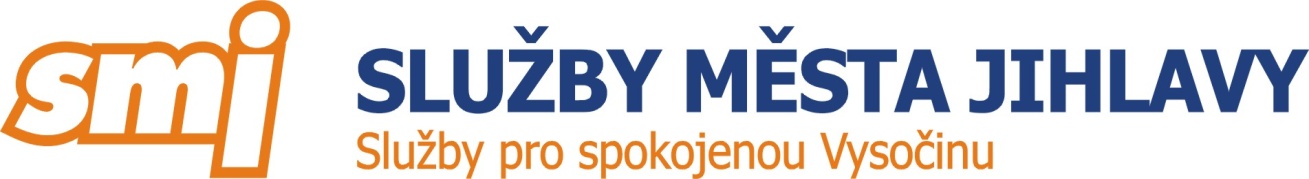 SBĚR NEBEZPEČNÉHO ODPADU10. 10. 2019 16:00 – 17:00V tomto dni proběhne ve Vaší obci sběr nebezpečného odpadu, včetně zpětného odběru elektrozařízení a pneumatik, které nepatří do nádob na směsný komunální odpad. 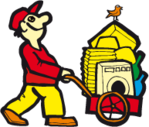 Jedná se o následující druhy odpadu:olověné akumulátory, olejové filtrynemrznoucí a brzdové kapalinybarvy v uzavřených nádobáchplechovky a plasty od barev, vyjeté oleje, mastné hadryzářivky, výbojky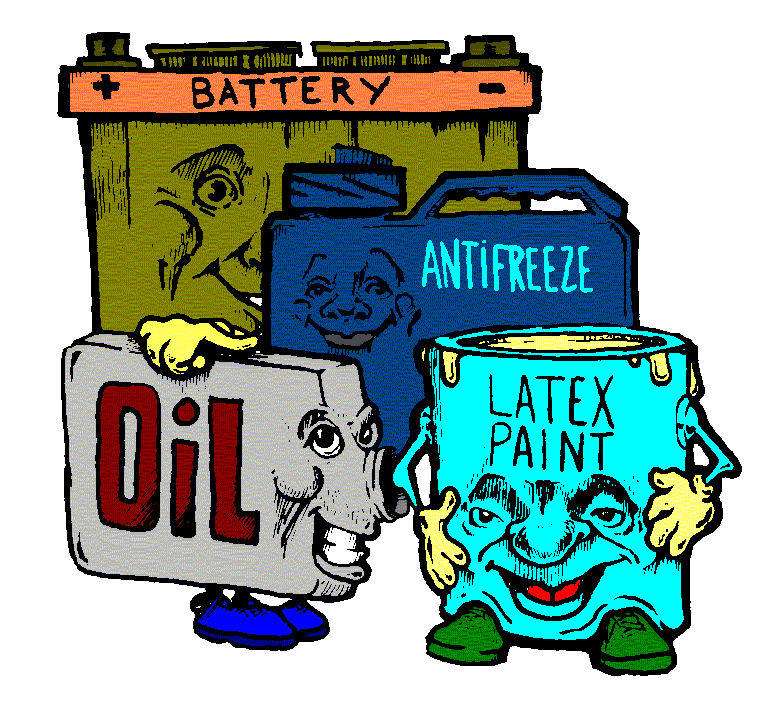 televizory, rádia, ledničky, mrazničkypračky, trouby, sporáky, vysavačežehličky, sušiče vlasů, šicí strojeel. hodiny, el. hudební nástroje, el. hračkyPC, monitory, tiskárny, notebookytel. přístroje, faxy, kalkulačkyruční vrtačky, pily, pájky, bruskydrobné el. domácí spotřebičeUvedený odpad můžete předat pracovníkům firmy SMJ, s.r.o., kteří přijedou do Vaší obce se speciální svozovou technikou.Pokud máte o tuto službu zájem, přistavte kterýkoliv z uvedených odpadů na vyhrazené místo…………………………………………………………………………………………………...V případě nejasností se můžete obrátit přímo na svozovou firmu:SLUŽBY MĚSTA JIHLAVY s.r.o.	Havlíčkova 64, 586 01  JihlavaOdpovědný pracovník: Jindřich Němec, tel.: 777 719 602DĚKUJEME